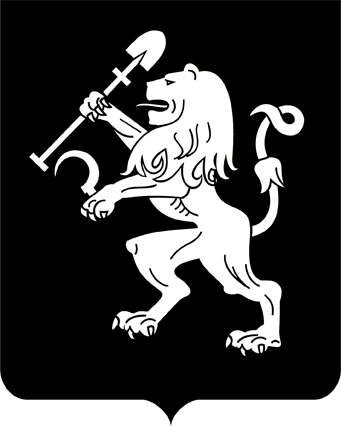 АДМИНИСТРАЦИЯ ГОРОДА КРАСНОЯРСКАРАСПОРЯЖЕНИЕОб утверждении перечня объектов, в отношении которых планируется заключение концессионных соглашений на 2024 годВ целях реализации положений пункта 3 статьи 4 Федерального закона от 21.07.2005 № 115-ФЗ «О концессионных соглашениях»,                     в соответствии со статьями 41, 58, 59 Устава города Красноярска:1. Утвердить перечень объектов, в отношении которых планируется заключение концессионных соглашений на 2024 год, согласно              приложению.2. Департаменту муниципального имущества и земельных отношений администрации города в течение десяти дней с даты принятия настоящего распоряжения разместить перечень объектов, в отноше-             нии которых планируется заключение концессионных соглашений                     на 2024 год, на официальном сайте Российской Федерации в информационно-телекоммуникационной сети Интернет для размещения информации о проведении торгов, определенном Правительством Российской Федерации.3. Департаменту экономической политики и инвестиционного             развития администрации города в течение десяти дней с даты принятия настоящего распоряжения разместить перечень объектов, в отноше-             нии которых планируется заключение концессионных соглашений                        на 2024 год, на официальном сайте администрации города Красноярска                в информационно-телекоммуникационной сети Интернет.4. Настоящее распоряжение опубликовать в газете «Городские      новости».Исполняющий обязанностиГлавы города                                                                    В.Н. ВойцеховскийПриложениек распоряжениюадминистрации города	от ____________ № _________ПЕРЕЧЕНЬобъектов, в отношении которых планируется заключение концессионных соглашений на 2024 год* Указан ориентировочный срок действия соглашения.** Оценочный объем требуемых инвестиций указан в размере капитальных затрат на создание и (или)                      реконструкцию объекта, подлежит корректировке при разработке проектной документации.12.01.2024№ 6-р№п/пНаименование объектаПланируемая сфера применения объектаВид работв рамкахконцессионногосоглашения(создание и (или)реконструкция)Срок действия соглаше-ния*Характеристики объектаПланируемоеместонахождениеобъектаОценочный объемтребуемых инвестиций**,тыс. руб.1Загородный стационарный детский оздоровительный лагерь «Сказка»сфера образования, отдыхареконструкция15 лет600 человек               за летний сезон (200 человек              в смену)Красноярский край, Березовский район, 800 метров юго-восточнее п. Кузнецово250 000,002Загородный стационарный детский оздоровительный лагерь «Березка»сфера образования, отдыхареконструкция15 лет495 человек            за летний сезон (165 человек             в смену)Красноярский край, Манский район, деревня Малый Кускун250 000,003Бассейнспортсоздание10 летбассейн 25 м   на 6 дорожекКрасноярский край, г. Красноярск, пер. Афонтовский, 7900 000,00